中国科协交流部关于申报2020年海峡两岸暨港澳民间科技人文交流项目的通知各全国学会、协会、研究会秘书处（办公室），各省、自治区、直辖市科协、新疆生产建设兵团科协办公室，有关单位：为进一步促进海峡两岸暨港澳科学家的学术交流，增进海峡两岸暨港澳科技工作者的了解和友谊，推动海峡两岸暨港澳协同创新，中国科协交流部将启动2020年海峡两岸暨港澳民间科技人文交流项目申报工作。现将有关事项通知如下：一、申报对象2020年海峡两岸暨港澳民间科技人文交流项目申报对象包括：（一）中国科协所属全国学会、协会、研究会；（二）各省级、自治区、直辖市、新疆生产建设兵团科协及副省级城市科协直属单位；（三）设立科协基层组织的有关高校、研究机构等单位。二、项目内容2020年海峡两岸暨港澳民间科技人文交流项目包括以下子项目：（一）与港澳台相关组织开展日常交流项目拟资助10-12个项目，每项资助不超过20万元。主要内容：加强同港澳台重要组织联系及合作，促进港澳台科技工作者为经济社会发展提供智力支持。交流项目形式包括学术会议及论坛、技术考察、专业参访、针对港澳台地区的专题调研等。申报条件：申报单位要与港澳台地区相关领域有较好的科技交流基础，具有学科优势或区位优势，对相关产业及地方经济发展具有引领示范作用，有相关配套资金及政策支持。（二）海峡两岸暨港澳青年科学家学术活动月项目拟资助25个项目，每项资助不超过30万元。主要内容：在大陆（内地）举办的面向海峡两岸暨港澳（海峡两岸暨港澳均包括、服务于地方经济发展的优先）青年科学家的学术会议、论坛等学术交流活动，优先资助人工智能与机器人、医学医药、工程制造、基础理论研究等学术领域。申报条件：申报单位要与港澳台地区相关领域有较好的科技交流基础，具有学科优势或区位优势；有配套资金支持；交流活动形式为学术会议、论坛等；参会代表以来自科研、教学或生产的第一线，年龄以45岁以下的青年科技工作者为主，港澳台地区代表参会比例不能低于总代表人数的四分之一。  三、申报程序和要求（一）各申报单位根据要求填写《2020年海峡两岸暨港澳民间科技人文交流项目申报书》（一式三份），签字盖章后于4月30日前提交至中国国际科技交流中心，并将电子文件发送到指定电子邮箱。（二）所有申报项目经资格审核、专家评审，评审结果由中国科协交流部审定后通知申报单位。（三）申报单位接到入选项目通知后，需在30天内与中国科协交流部签订资助协议，逾期按自动放弃处理。（四）项目承担单位应积极配合中国科协开展的各项评估工作， 在项目结束30天内向中国科协交流部提交项目总结、绩效自评报告、经费决算和体现项目成果的有关材料，并配合中国科协开展项目验收工作。（五）申报单位应承诺对申报材料的合法性、真实性、有效性、一致性负完全责任，对于以虚假材料骗取项目资助的，将取消其申报资格，情况严重的将依法追究责任。 联 系 人：边立航  张嘉瑶 联系电话：010-62180213（13651035463），010-68571899通讯地址：北京市海淀区学院南路86号中国国际科技交流中心，邮编100086电子邮箱：qingnianxueshuyue@163.com附件： 2020年海峡两岸暨港澳民间科技人文交流项目申报书中国科协交流部（中国科协国际联络部代章）                2020年3月30日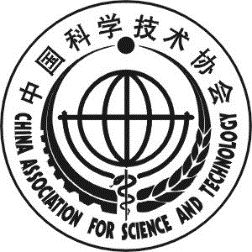 项目编号：      2020年海峡两岸暨港澳民间科技人文交流项目申报书填  报  说  明1．本申报书是申报中国科协海峡两岸暨港澳民间科技人文交流项目的依据，填写内容须实事求是，表述应明确、严谨。相应栏目请填写完整。格式不符的申请表不予受理。2．每个申请项目单独填写项目申报书，同一申报书申请两个或两个以上项目视作无效。申报书应为A4开本的计算机打印稿，报送一式3份。3．“项目名称”须按申报指南中所设定的内容或申报通知要求填写，应确切反映项目内容和范围，最多不超过20个汉字。“申报单位”须填写单位全称。封面页顶项目编号由中国科协项目负责人填写。4.“项目组织实施条件”，指项目单位在实施项目过程中应当具备的人员条件、资金条件、设施条件及其他相关条件。5. 项目申报书填好后，加盖单位公章，按照申报通知要求寄送至中国国际科技交流中心。****年度海峡两岸暨港澳民间科技人文交流项目*******项目总结和自评报告
（模板）一、项目实施概况（一）项目立项阐述项目立项的目的、意义、背景。（二）项目内容阐述项目的主要目标、主要内容。（三）项目实施情况对项目的具体实施方式、方法、进度等进行详细阐述。如项目实施内容有调整，请在此部分说明。二、项目主要成效对项目任务、绩效目标完成情况进行详细阐述。三、项目资金使用管理情况对项目资金主要指财政资金的实际使用情况进行全方面分析，包括支出内容、支出依据、支出标准、专款专用、结余情况等。四、项目实施存在的问题及整改情况阐述项目实施过程中存在的问题及整改情况。项目名称：申报单位：申请日期：一、项目申报单位基本情况一、项目申报单位基本情况一、项目申报单位基本情况一、项目申报单位基本情况一、项目申报单位基本情况一、项目申报单位基本情况一、项目申报单位基本情况一、项目申报单位基本情况一、项目申报单位基本情况一、项目申报单位基本情况一、项目申报单位基本情况一、项目申报单位基本情况一、项目申报单位基本情况一、项目申报单位基本情况一、项目申报单位基本情况一、项目申报单位基本情况单位名称单位名称单位名称单位名称单位名称单位地址单位地址单位地址单位地址单位地址邮政编码邮政编码邮政编码邮政编码项目负责人项目负责人项目负责人项目负责人项目负责人职称/职务职称/职务职称/职务职称/职务联系电话联系电话联系电话联系电话联系电话手    机手    机手    机手    机电子信箱电子信箱电子信箱电子信箱电子信箱传    真传    真传    真传    真申报项目选择（打勾单选）申报项目选择（打勾单选）申报项目选择（打勾单选）申报项目选择（打勾单选）申报项目选择（打勾单选）□ 与港澳台相关组织开展日常交流项目□ 海峡两岸暨港澳青年科学家学术活动月□ 与港澳台相关组织开展日常交流项目□ 海峡两岸暨港澳青年科学家学术活动月□ 与港澳台相关组织开展日常交流项目□ 海峡两岸暨港澳青年科学家学术活动月□ 与港澳台相关组织开展日常交流项目□ 海峡两岸暨港澳青年科学家学术活动月□ 与港澳台相关组织开展日常交流项目□ 海峡两岸暨港澳青年科学家学术活动月□ 与港澳台相关组织开展日常交流项目□ 海峡两岸暨港澳青年科学家学术活动月□ 与港澳台相关组织开展日常交流项目□ 海峡两岸暨港澳青年科学家学术活动月□ 与港澳台相关组织开展日常交流项目□ 海峡两岸暨港澳青年科学家学术活动月□ 与港澳台相关组织开展日常交流项目□ 海峡两岸暨港澳青年科学家学术活动月□ 与港澳台相关组织开展日常交流项目□ 海峡两岸暨港澳青年科学家学术活动月□ 与港澳台相关组织开展日常交流项目□ 海峡两岸暨港澳青年科学家学术活动月二、立项依据和目的二、立项依据和目的二、立项依据和目的二、立项依据和目的二、立项依据和目的二、立项依据和目的二、立项依据和目的二、立项依据和目的二、立项依据和目的二、立项依据和目的二、立项依据和目的二、立项依据和目的二、立项依据和目的二、立项依据和目的二、立项依据和目的二、立项依据和目的三、主要内容三、主要内容三、主要内容三、主要内容三、主要内容三、主要内容三、主要内容三、主要内容三、主要内容三、主要内容三、主要内容三、主要内容三、主要内容三、主要内容三、主要内容三、主要内容四、项目目标及预期成果四、项目目标及预期成果四、项目目标及预期成果四、项目目标及预期成果四、项目目标及预期成果四、项目目标及预期成果四、项目目标及预期成果四、项目目标及预期成果四、项目目标及预期成果四、项目目标及预期成果四、项目目标及预期成果四、项目目标及预期成果四、项目目标及预期成果四、项目目标及预期成果四、项目目标及预期成果四、项目目标及预期成果五、项目实施条件五、项目实施条件五、项目实施条件五、项目实施条件五、项目实施条件五、项目实施条件五、项目实施条件五、项目实施条件五、项目实施条件五、项目实施条件五、项目实施条件五、项目实施条件五、项目实施条件五、项目实施条件五、项目实施条件五、项目实施条件六、项目实施步骤和进度六、项目实施步骤和进度六、项目实施步骤和进度六、项目实施步骤和进度六、项目实施步骤和进度六、项目实施步骤和进度六、项目实施步骤和进度六、项目实施步骤和进度六、项目实施步骤和进度六、项目实施步骤和进度六、项目实施步骤和进度六、项目实施步骤和进度六、项目实施步骤和进度六、项目实施步骤和进度六、项目实施步骤和进度六、项目实施步骤和进度项目起止时间：  年   月  日起至    年   月    日止项目起止时间：  年   月  日起至    年   月    日止项目起止时间：  年   月  日起至    年   月    日止项目起止时间：  年   月  日起至    年   月    日止项目起止时间：  年   月  日起至    年   月    日止项目起止时间：  年   月  日起至    年   月    日止项目起止时间：  年   月  日起至    年   月    日止项目起止时间：  年   月  日起至    年   月    日止项目起止时间：  年   月  日起至    年   月    日止项目起止时间：  年   月  日起至    年   月    日止项目起止时间：  年   月  日起至    年   月    日止项目起止时间：  年   月  日起至    年   月    日止项目起止时间：  年   月  日起至    年   月    日止项目起止时间：  年   月  日起至    年   月    日止项目起止时间：  年   月  日起至    年   月    日止项目起止时间：  年   月  日起至    年   月    日止实施阶段实施阶段实施阶段经费预算（万元）经费预算（万元）经费预算（万元）经费预算（万元）目标内容目标内容目标内容目标内容目标内容目标内容目标内容时间进度时间进度第一阶段第一阶段第一阶段第二阶段第二阶段第二阶段第三阶段第三阶段第三阶段七、项目负责人及主要参加人员七、项目负责人及主要参加人员七、项目负责人及主要参加人员七、项目负责人及主要参加人员七、项目负责人及主要参加人员七、项目负责人及主要参加人员七、项目负责人及主要参加人员七、项目负责人及主要参加人员七、项目负责人及主要参加人员七、项目负责人及主要参加人员七、项目负责人及主要参加人员七、项目负责人及主要参加人员七、项目负责人及主要参加人员七、项目负责人及主要参加人员七、项目负责人及主要参加人员七、项目负责人及主要参加人员序号姓名姓名姓名年龄年龄职务/职称职务/职称工作单位工作单位工作单位在本项目中承担的主要工作在本项目中承担的主要工作在本项目中承担的主要工作在本项目中承担的主要工作联系方式八、项目经费预算八、项目经费预算八、项目经费预算八、项目经费预算八、项目经费预算八、项目经费预算八、项目经费预算八、项目经费预算八、项目经费预算八、项目经费预算八、项目经费预算八、项目经费预算八、项目经费预算八、项目经费预算八、项目经费预算八、项目经费预算经费总预算    万元，其中：申请中国科协经费    万元经费总预算    万元，其中：申请中国科协经费    万元经费总预算    万元，其中：申请中国科协经费    万元经费总预算    万元，其中：申请中国科协经费    万元经费总预算    万元，其中：申请中国科协经费    万元经费总预算    万元，其中：申请中国科协经费    万元经费总预算    万元，其中：申请中国科协经费    万元经费总预算    万元，其中：申请中国科协经费    万元经费总预算    万元，其中：申请中国科协经费    万元经费总预算    万元，其中：申请中国科协经费    万元经费总预算    万元，其中：申请中国科协经费    万元经费总预算    万元，其中：申请中国科协经费    万元经费总预算    万元，其中：申请中国科协经费    万元经费总预算    万元，其中：申请中国科协经费    万元经费总预算    万元，其中：申请中国科协经费    万元经费总预算    万元，其中：申请中国科协经费    万元资助经费支出预算表                        单位：万元资助经费支出预算表                        单位：万元资助经费支出预算表                        单位：万元资助经费支出预算表                        单位：万元资助经费支出预算表                        单位：万元资助经费支出预算表                        单位：万元资助经费支出预算表                        单位：万元资助经费支出预算表                        单位：万元资助经费支出预算表                        单位：万元资助经费支出预算表                        单位：万元资助经费支出预算表                        单位：万元资助经费支出预算表                        单位：万元资助经费支出预算表                        单位：万元资助经费支出预算表                        单位：万元资助经费支出预算表                        单位：万元资助经费支出预算表                        单位：万元编号编号支出内容明细支出内容明细支出内容明细支出内容明细支出内容明细支出内容明细支出内容明细支出内容明细金额金额测算依据测算依据测算依据测算依据……合计合计合计合计合计合计合计合计合计合计九、项目申报单位意见项目负责人（签名）：                         年   月    日单位负责人（签名）：                         年   月    日开户银行： 帐    号：户    名： 单位公章年   月   日